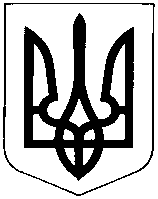 УКРАЇНАХМЕЛЬНИЦЬКА ОБЛАСТЬНОВОУШИЦЬКА СЕЛИЩНА РАДАНОВОУШИЦЬКОЇ СЕЛИЩНОЇ ОБ’ЄДНАНОЇ  ТЕРИТОРІАЛЬНОЇ ГРОМАДИВИКОНАВЧИЙ КОМІТЕТР І Ш Е Н Н Явід  11 липня 2019 року №1145смт Нова УшицяПро погодження  затвердження  змін до Комплексної цільової Програми розвитку житлово-комунального господарства та благоустрою Новоушицької селищноїоб»єднаної територіальної громади  на 2019 рік    Відповідно до підпункту статтей 27, 40, 52 Закону України «Про місцеве самоврядування в Україні» від 21.05.1997 року N280/97-ВР (із змінами та доповненнями),  розглянувши пропозицію відділу комунальної власності, житлово-комунального господарства,благоустрою, зовнішньої реклами, охорони навколишнього природного середовища, інфраструктури та земельних відносин Новоушицької селищної ради щодо внесення змін до  Комплексної цільової Програми розвитку житлово-комунального господарства Новоушицької ОТГ (далі - Програма) виконавчий комітит вирішив:Внести зміни до Програми, а саме включити придбання дитячого ігрового майданчика що складається із: 2. Контроль за виконанням рішення покласти на постійну комісію Новоушицької селищної ради з питань містобудування, будівництва, земельних відносин та охорони навколишнього природного середовища.Секретар виконавчого комітету				                 С. МегельЕлементи                                        Сума, грн.                                        Сума, грн.Ігровий комплекс «Ведмежий»Ігровий комплекс «Ведмежий»57450Балансер «Стандарт»Балансер «Стандарт»         4850  (2шт)Карусель кругова з кермомКарусель кругова з кермом14100Качалка на пружині «Бджілка»Качалка на пружині «Бджілка»5800Смітник малий на ніжкахСмітник малий на ніжках            490     (2шт)МонтажМонтаж      17220,08ВСЬОГОВСЬОГО        105250,08